«Утверждаю»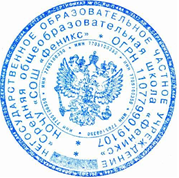 Директор НОЧУ «СОШ «Феникс»: 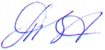                                                                                                        Зверева Т. И. /____________/«01» сентября  2017 г.ПОЛОЖЕНИЕО СИСТЕМЕ КОНТРОЛЯ И ОЦЕНИВАНИЯ ОБРАЗОВАТЕЛЬНЫХ ДОСТИЖЕНИЙ УЧАЩИХСЯ НОЧУ «СОШ «Феникс»	1. Общие положения1.1. Настоящее Положение о системах оценивания и нормах оценок по предметам в НОЧУ «СОШ «Феникс» (далее – Положение) разработано в соответствии с Законом «Об образовании в Российской Федерации», письмом Минобразования России от 19.11.98г. №1561/14-15 «Контроль и оценка результатов обучения в начальной школе», письмом Минобразования России от 25.09.2000г. №2021/11-13 «Об организации обучения в первом классе четырехлетней начальной школы», письмо Минобразования России от 20.04.01г. №408/13-13 «Рекомендации по организации обучения первоклассников в адаптационный период», письмом Минобразования России от 30.10.03г. №13-51-263/13 «Об оценивании и аттестации учащихся, отнесенных по состоянию здоровья к специальной медицинской группе для занятий физической культурой», письмом Министерства образования РФ от 21 мая 2004г. №14-51-140/13 «Об обеспечении успешной адаптации ребенка при переходе со ступени начального общего образования на основную», Уставом школы.1.2. Под оценкой в настоящем Положении понимается определение качества достигнутых школьником результатов обучения. Нормы оценок по предметам представляют собой набор требований к различным видам деятельности по предметам учебного плана школы. 1.3. Под системой оценивания в настоящем Положении понимается система оценивания качества освоения образовательных программ учащимися. В МБОУ «СОШ №1» применяется три системы оценивания: безотметочная, традиционная (оценочная) четырехбалльная («5», «4», «3», «2») система цифровых отметок и зачетная.	1.4. Основные функции системы оценивания:Ориентация образовательного процесса на достижение планируемых результатов освоения основной образовательной программы;Обеспечение эффективной обратной связи, позволяющей осуществлять управление образовательным процессом.1.5. Принципы системы оценивания:Объективность – оценка объективна только тогда, когда основана на конкретных критериях;Открытость – ученики изначально знают, что будет оцениваться и по каким критериям;Простота – формы оценивания должны быть просты и удобны в применении.Система контроляКонтрольный процесс реализуется путём различного вида процедур: оценки результатовработы на уроке и во внеурочной деятельности, проверки контрольных работ, оценки выполнения учебных заданий, как в классе, так и в домашних условиях, тестов, зачётов и т.д. Контроль может осуществляться в различных формах: тестирование, контрольная работа, зачёт, защита работы, проекта, портфолио и т.д., может проходить как в устной, так и в письменной форме.Система	контроля	включает	в	себя	разные	виды	контроля:	стартовый,	текущий, промежуточный, итоговый, административный.Стартовый контроль (сентябрь) проводится с целью выявления уровня готовности обучающихся к усвоению образовательной программы в текущем учебном году. Стартовый контроль организуется учителями-предметниками, администрацией школы, творческими группами и специалистами школы и проводится с использованием материалов, разработанных педагогами НОЧУ СОШ «Интеллект», материалов Московского центра качества образования и других организаций, осуществляющих контроль и надзор в сфере образования.Текущий контроль (текущая аттестация) представляет собой оценку текущего уровня сформированности УУД и предметных знаний, умений и компетенций. Текущий контроль организуется учителем-предметником, методическим объединением, администрацией школы, Московским центром качества образования и другими организациями, осуществляющими контроль и надзор в сфере образования. Под текущим контролем понимаются различные виды проверочных работ как письменных, так и устных, которые проводятся непосредственно в учебное время и имеют целью оценить качество работы учащегося по освоению учебного материала.Текущий   контроль   успеваемости   предусматривается   рабочими   программами   итематическим планированием и осуществляется учителями на протяжении всего учебного года.2.2.2. Текущий контроль успеваемости обязателен для всех обучающихся школы. В 5 – 11-х классах  применяется 5-балльная шкала оценивания.При текущем контроле педагогические работники школы имеют право на свободу выбора и использования методов оценки знаний учащихся по своему предмету.Педагогический работник обязан ознакомить учащихся с системой текущего контроля по своему предмету в начале учебного года (изучения курса, модуля). Система текущего контроля по каждому предмету рассматривается и утверждается на заседании МО.Педагогический работник обязан своевременно довести до сведения учащихся отметку, обосновав ее, и выставить отметку в электронный журнал.Отметки за каждое оценивание выставляются в классный журнал и учитываются при выведении общей отметки по предмету за четверть (полугодие) и год.Письменные работы обучающего характера (самостоятельные работы) после анализа и оценивания не требуют обязательного переноса отметок в электронный журнал.Формы проведения текущего контроля определяются учителем.2.3. Промежуточный контроль.Под промежуточным контролем понимаются различные виды контрольных и проверочных работ – как письменных, так и устных, – которые проводятся в учебное время и имеют целью оценить уровень и качество знаний, умений и компетенций учащихся по изученному модулю, разделу (теме).Отметки за каждое оценивание выставляются в электронный журнал и учитываются при выведении общей отметки по предмету за четверть (полугодие) и год.Для каждого класса по отдельным предметам составляется специальный график тематического контроля, а также сводный график тематического контроля по всем предметам, который исключает проведение более двух контрольных мероприятий у одного ученика (по разным предметам) в один день.Составление графика осуществляют учителя-предметники. График составляется при планировании прохождения программы (КТП) на полугодие и отражается в электронном журнале. Контроль и согласование осуществляет заместитель директора по УВР.2.4. Итоговый  контроль  проводится по завершении предмета, класса, четверти  в форме контрольной работы, теста, экзамена, зачёта, защиты проекта, портфолио и др.Учащимся, пропустившим 2/3 учебных занятий и более, предоставляются консультации, тематические зачеты.В конце учебного года выставляются годовые отметки по всем предметам учебного плана.Административный контроль.Под административным контролем понимаются различные виды контрольных работ – как письменных, так и устных, – которые проводятся в учебное время и имеют целью оценить любой параметр учебных достижений учащихся, исходя из задач администрации по анализу учебного процесса и условий образовательной среды.Результаты административного контроля выставляются в классный журнал и учитываются при выведении общей отметки по предмету за четверть и год.Формы проведения административного контроля определяются администрацией.Планирование и реализацию административного контроля осуществляет заместитель директора по УВР.Система оцениванияКонтроль  и  оценка  предполагают  использование  различных  процедур  и   методовизучения результативности освоения основной образовательной программы.Оценка предметных результатов представляет собой оценку достижения обучающимся планируемых результатов по отдельным предметам.В соответствии со статьей 3.17 Устава НЧУ ОО СОШ «Карьера» для оценки предметных результатов используется пятибалльная система оценки знаний, умений и навыков (минимальный балл – 1; максимальный балл – 5).Критерии выставления отметок по отдельным предметам утверждаются на заседаниях МО, но не могут противоречить следующим параметрам:Отметка «2» ставится в следующих случаях:не раскрыто основное содержание учебного материала;обнаружено незнание или непонимание учащимся большей или наибольшей части учебного материала;допущены ошибки в определении понятий, при использовании специальной терминологии, в рисунках, чертежах или в графиках, которые не исправлены после наводящих вопросов учителя;объем верно, выполненной письменной работы составляет менее 40% от общего количества заданий.Отметка «3» ставится в следующих случаях:неполно или непоследовательно раскрыто содержание материала, но показано общее понимание вопроса и продемонстрированы умения, достаточные для дальнейшего усвоения программного материала;имеются затруднения или допущены ошибки в определении понятий, использовании специальной терминологии, чертежах, исправленные после нескольких наводящих вопросов учителя;учащийся не справился с применением теории в новой ситуации при выполнении практического задания, но выполнил задания базового уровня сложности по данной теме;объем верно, выполненной письменной работы составляет более 40% и не менее 60% от общего количества заданий.Ответ оценивается отметкой «4», если он удовлетворяет следующим требованиям:в работе допущены незначительные пробелы, не исказившие содержание ответа;допущены один-два недочета при освещении основного содержания ответа, исправленные после замечания учителя;объем верно, выполненной письменной работы составляет более 60% и не менее 80% от общего количества заданий.Ответ оценивается отметкой «5», если учащийся:полно раскрыл содержание материала в объеме, предусмотренном программой и учебником;изложил материал грамотным языком в определенной логической последовательности, точно используя специальную терминологию и символику;правильно выполнил рисунки, чертежи, графики, сопутствующие ответу;показал умение иллюстрировать теоретические положения конкретными примерами, применять их в новой ситуации при выполнении практического задания;продемонстрировал усвоение ранее изученных сопутствующих вопросов, сформированность и устойчивость используемых при ответе умений и навыков;отвечал самостоятельно без наводящих вопросов учителя;объем верно выполненной письменной работы составляет более 80% от общего	количества заданий.3.4. Оценка метапредметных результатов:Метапредметная диагностика познавательных логических действий охватывает учащихся I-IVклассов и представляет собой набор тестовых заданий, включающих вопросы закрытого и открытого типов.Полученные результаты оцениваются следующим образом:уровень 0 – «неудовлетворительно» (количество верно выполненных заданий – 0-59%)уровень I – «удовлетворительно» (количество верно выполненных заданий – 60-74 %),уровень II – «хорошо» (75-89 %)уровень III – «отлично» (90-100 %).3.5. Методами оценки личностных результатов освоения ООП являются:неперсонифицированные мониторинговые исследования;наблюдения учителя-предметника или классного руководителя;портфолио учащегося, способствующее формированию у учащихся культуры мышления, логики, умений анализировать, обобщать, систематизировать, классифицировать.В соответствии с требованиями Стандарта личностные результаты освоения ООП не подлежат итоговой оценке, поскольку оценка личностных результатов учащихся отражает эффективность воспитательной и образовательной деятельности ОО.Итоговая аттестацияИтоговая оценка результатов освоения ООП определяется по результатам государственнойитоговой аттестации обучающихся. Результаты итоговой аттестации выпускников характеризуют уровень достижения предметных и метапредметных результатов освоения образовательной программы. Государственная (итоговая) аттестация выпускников осуществляется внешними (по отношению к образовательному учреждению) органами, т. е. является внешней оценкой.